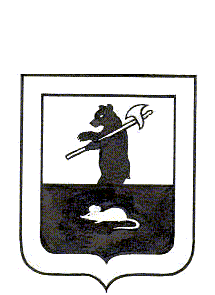 АДМИНИСТРАЦИЯ ГОРОДСКОГО ПОСЕЛЕНИЯ МЫШКИНПОСТАНОВЛЕНИЕг.Мышкин.28.09.2017                                                                                                        № 280О внесении изменений в постановлениеАдминистрации городского поселения Мышкин от 16.07.2015 № 165«О создании комиссии по постановке на учет и предоставлению земельных участков отдельным категориям граждан, имеющим право на бесплатное предоставление земельных участков» 	В соответствии со ст. 39.5 Земельного кодекса Российской Федерации, в  целях реализации Закона Ярославской области от 27.04.2007 № 22-з                            «О бесплатном предоставлении в собственность граждан земельных участков, находящихся в государственной или муниципальной собственности», постановления Правительства Ярославской области от 14.03.2016 № 249-п                «Об утверждении формы заявления о бесплатном предоставлении в собственность земельного участка и Порядка его рассмотрения и признании утратившими силу отдельных постановлений Правительства области», на основании Устава городского поселения Мышкин Мышкинского муниципального района Ярославской области, ПОСТАНОВЛЯЕТ:1. Внести в постановление Администрации городского поселения Мышкин от 16.07.2015 № 165 «О создании комиссии по постановке на учет и предоставлению земельных участков отдельным категориям граждан, имеющим право на бесплатное предоставление земельных участков» следующие изменения:  1.1. в наименование слова  «О создании комиссии по постановке на учет и предоставлению земельных участков отдельным категориям граждан, имеющим бесплатное предоставление земельных участков» заменить на слова                   «О создании комиссии по вопросам бесплатного предоставления в собственность граждан земельных участков»;1.2. в пункте 1 постановления слова «Создать комиссию по постановке на учет и предоставлению земельных участков отдельным категориям граждан, имеющим право на бесплатное предоставление земельных участков (далее – Комиссия» заменить на слова «Создать комиссию по вопросам бесплатного предоставления в собственность граждан земельных участков (далее – Комиссия)»; 1.3. приложения № 1 и № 2 к постановлению изложить в новой редакции (прилагаются);2. Постановление Администрации городского поселения Мышкин                              от 19.06.2017  № 148 «О внесении изменений в постановление Администрации городского поселения Мышкин от 16.07.2015 № 165 «О создании комиссии по постановке на учет и предоставлению земельных участков отдельным категориям граждан, имеющим право на бесплатное предоставление земельных участков»  признать утратившим силу.          3. Контроль за исполнением настоящего постановления возложить на заместителя Главы Администрации городского поселения Мышкин                           Кошутину А.А.	4.  Опубликовать настоящее постановление в газете «Волжские Зори» и разместить на официальном сайте Администрации городского поселения Мышкин в информационно – телекоммуникационной сети интернет.                                5.  Постановление  вступает  в  силу  с  момента  подписания.Глава городскогопоселения Мышкин                                                                      Е.В.Петров                                                        Приложение № 1                                                                                      к постановлению Администрации                                                                                 городского поселения Мышкин                                                               от  28.09.2017  № 280СОСТАВКомиссии по вопросам бесплатного предоставления в собственность граждан земельных участков                                                                   Приложение №  2   к постановлению Администрации                                                                                          городского поселения Мышкин                                                                        от  28.09.2017  № 280ПОРЯДОКработы комиссии по вопросам бесплатного предоставления  в собственность граждан земельных участков        1. Комиссия по вопросам бесплатного предоставления в собственность граждан земельных участков (далее - Комиссия) является постоянно действующим и совещательным органом при Администрации городского поселения Мышкин, созданным с целью обеспечения осуществления мероприятий по бесплатному предоставлению в собственность граждан земельных участков в соответствии с Законом Ярославской области от 27.04.2007 № 22-з «О бесплатном предоставлении в собственность граждан земельных участков, находящихся в государственной или муниципальной собственности».         2. В своей деятельности Комиссия руководствуется действующим законодательством и настоящим Порядком.    3. По итогам заседания Комиссия принимает одно из следующих решений:- бесплатно предоставить гражданину в собственность земельный участок;- отказать гражданину в бесплатном предоставлении в собственность земельного участка (в случае отсутствия оснований для бесплатного предоставления гражданину в собственность земельного участка) и снять его с учета;- присвоить гражданину новый порядковый номер в конце очереди в книге учета (в случае отказа гражданина от предложенного земельного участка);- перенести дату проведения заседания комиссии (в случае отсутствия в уполномоченном органе информации о надлежащем уведомлении гражданина о рассмотрении вопроса о предоставлении ему земельного участка, а также в случае направления гражданином ходатайства о переносе даты проведения комиссии либо предварительного уведомления гражданина о невозможности его явки по уважительной причине). 4. Состав Комиссии утверждается постановлением Администрации городского поселения Мышкин. 5. Решения, принятые на заседаниях Комиссии, оформляются протоколом и подписываются председателем и секретарем Комиссии. 6. Заседания Комиссии проводятся по мере необходимости рассмотрения вопросов, относящихся к ее компетенции.         7. Работа Комиссии осуществляется путем личного участия ее членов в рассмотрении вопросов, выносимых на заседания Комиссии.          8. Комиссию возглавляет председатель Комиссии.          9. Председатель Комиссии:      - созывает и руководит работой Комиссии, определяет перечень, сроки и порядок рассмотрения вопросов на заседаниях Комиссии;           - проводит заседания Комиссии;      - подписывает протоколы заседаний Комиссии и другие документы, связанные с деятельностью Комиссии и несет персональную ответственность за выполнение возложенных на Комиссию задач.          10. Во время отсутствия председателя Комиссии его обязанности исполняет заместитель председателя Комиссии.           11. Функции секретаря Комиссии осуществляет специалист 1 категории Администрации городского поселения Мышкин.          12. Секретарь Комиссии:     - осуществляет подготовку заседаний Комиссии, включая оформление и рассылку необходимых документов, информирование членов комиссии по всем вопросам, относящимся к их функциям, в том числе извещает лиц, принимающих участие в работе комиссии, о времени и месте проведения заседаний не менее чем за 1 рабочий день до их начала и обеспечивает членов комиссии необходимыми материалами;      - по ходу заседаний Комиссии оформляет необходимые протоколы;
      - осуществляет иные действия организационно-технического характера в соответствии с законодательством Российской Федерации и настоящим положением.          13. В случае отсутствия на заседании секретаря Комиссии его обязанности возлагаются председателем комиссии (в случае его отсутствия председателя - заместителем председателя) на одного из членов комиссии или путем прямого голосования.           14. Заседание Комиссии считается правомочным при участии в нем не менее двух третей от численного состава Комиссии. 	 15. Решения Комиссии принимаются простым большинством голосов присутствующих на заседании членов Комиссии путем открытого голосования, в случае равенства голосов правом решающего голоса обладает председатель Комиссии. Решения Комиссии носят рекомендательный характер.  16. В целях расширения возможности доступа граждан к сведениям о порядке рассмотрения заявления Администрация городского поселения Мышкин обеспечивает информирование граждан о ходе и сроках рассмотрения заявления по форме согласно Приложению № 1 к порядку.  17. Правовое организационное, материально-техническое обеспечение работы Комиссии, хранение протоколов и документов осуществляет Администрация городского поселения Мышкин.                          Приложению № 1 к порядку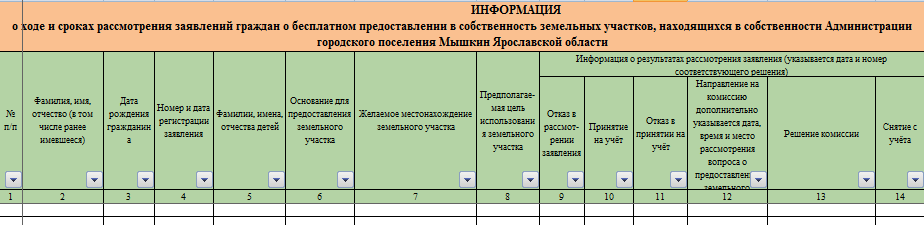 Кошутина АннаАлександровна-председатель комиссии - заместитель Главы Администрации городского поселения Мышкин;Иванова Ирина Николаевна-заместитель председателя комиссии - начальник организационно-правового отдела Администрации городского поселения Мышкин;Чижова Елена Германовна-секретарь комиссии – специалист 1 категории Администрации городского поселения Мышкин;Члены комиссии:Королькова Марина НиколаевнаШаронова Анна АлександровнаСергеева Ирина Борисовна---специалист 1 категории организационно-правового отдела Администрации городского поселения Мышкин;специалист 1 категории организационно-правового отдела Администрации городского поселения Мышкин;                                                                                                            ведущий специалист МУ «Управление городского хозяйства»;Сухова Елена Сергеевна-ведущий специалист МУ «Управление городского хозяйства».